BORDEREAU DE RECETTES ET/OU DE DEPENSES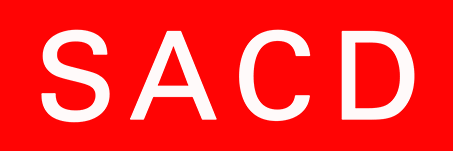 Document à retourner à l'adresse ci-dessous: SACDService Perception12, rue BALLU75442 PARIS CEDEX 09Si vos représentations se sont déroulées en région, rendez-vous sur notre site (www.sacd.fr) pour identifier votre interlocuteur SACD.  Pour déclarer en ligne, connectez-vous à votre Espace personnel. Raison sociale du déclarant:  N° identifiant SACD: N° Siret: A. Votre spectacle Dossier d’exploitation:  	Nature de l’exploitation:	  Professionnel	 AmateurTitre du spectacle: B. Lieu de représentationSalle	: Code postal: 	Ville: C. Déclaration de la billetterie (Joindre le détail journalier des recettes de billetterie sur feuille séparée signée).Pour plus de 10 représentations, faire une  copie de ce formulaire avant de le remplir.	Tarif moyen du billet affiché pour le spectacle (4):   €	Jauge théorique du spectacle: D. Prix de cession du droit d'exploitation du spectacle 	Il s'agit de toutes sommes versées au(x) producteur(s) en contrepartie des représentations : prix d'achat du spectacle, budget production / exploitation, apport en coproduction, coréalisation, garantie de recette (joindre copie du (des) contrat(s)).Joindre la copie du contrat de cession ou tout autre document justificatif (facture, contrat de co-production ou de co-réalisation etc.) à votre déclaration. Si le spectacle a été revendu une 2nde fois, communiquer le nom et les coordonnées de l'acheteur ainsi que le prix de cession.E. Organisateur ou diffuseur 	Nom 	: Adresse	: CP 	: 	Ville: E-mail	: Tél.	: SIRET 	: N°TVA Intracommunautaire: F. Producteur ou tourneur 	Nom 	: Adresse	: CP 	: 	Ville: E-mail	: Tél.	: SIRET 	: N°TVA Intracommunautaire: G. Organisme responsable du paiement des droits (cocher la case correspondante et préciser le tiers payeur le cas échéant)Organisateur ou diffuseur 	Producteur ou tourneur 	Autre (tiers payeur) Compléter les informations ci-dessous si le payeur n'est ni l'organisateur, ni le producteur :Nom 	: Adresse	: CP 	: 	Ville: E-mail	: Tél.	: SIRET 	: N°TVA Intracommunautaire: H. Œuvres représentéesFaire la liste des œuvres représentées avec leur durée.*Théâtre, mise en scène, chorégraphie, musique etc. **Auteur(s), traducteur(s),  adaptateur(s),  metteur(s) en scène, chorégraphe(s), compositeur(s) etc.	Fait à: 	le:  	Déclaration certifiée sincère et exacte.	Nom et qualité du déclarant: NOTES EXPLICATIVES(1) Heure : M pour Matinée, S pour Soirée ou préciser l’heure.(2) Natures : TP pour Tout Public, JP pour Jeune Public, S pour Scolaire, L pour Lecture.(3) TVA sur recette de billetterie : taux réduit de   5,50% ou taux super réduit de    2,10%. Si non assujetti, mettre NA.(4) Tarif moyen du billet = somme de (Tarif dans la catégorie * nb de places dans la catégorie) divisée par le nb total de places.(5) TVA sur prix de cession : taux réduit de    5,50%. Si non assujetti, mettre NA.(6) Détail du prix de cession : préciser la nature du montant (Frais d’approche, Garantie de recette…).DECLARATION DE RECETTES ET/OU DEPENSES(article L.132.21 du code de la propriété intellectuelle - Article 77 loi de finances rectificative pour 2003 n° 2003-1312 du 30/12/03)Aux    termes    de    la    loi,    la    rémunération    de    l’auteur    est    par    principe    proportionnelle    à    l’exploitation    de    son    œuvre    (article    L.131-4 duCode de la Propriété Intellectuelle).Pour     permettre     le     calcul     des     droits     dus     sur     cette     base     proportionnelle,     vous     devez     retourner     dûment     complété     le     bordereau     de recettes et /ou de dépenses qui vous est remis (article L. 132-21 du code de la propriété intellectuelle) après avoir :	vérifié et modifié si nécessaire l’ensemble des informations pré remplies;	renseigné les parties Déclaration de billetterie et Prix de cession du droit d’exploitation du spectacle ;	indiqué les coordonnées complètes du responsable du paiement des droits. Les éléments communiqués seront pris en compte pour le calcul des droits.Cette 	déclaration 	ne 	saurait, 	cependant, 	valoir 	autorisation 	de 	représentation 	au 	sens 	du 	code 	de 	la 	propriété intellectuelle.Elle doit être remise à la SACD à l’issue des représentations.A    défaut    de    remise    des    états    de    recettes    dans    un    délai    maximal    de    30 jours    à    compter    de    la    représentation,    vous    devrez,    en    tant qu’utilisateur    du    répertoire    de    la    SACD,    payer    à    cette    dernière,    pour    la    période    à    laquelle    se    rapportent    lesdits    états    manquants, une    provision    exigible    à    réception    de    facture,    ce    sans    préjudice    du    droit    pour    la    SACD    d’exiger    éventuellement     sous    astreinte    la remise desdits états devant les juridictions.Cette    provision    est    calculée    en    multipliant    le    taux    des    droits    d'auteur    stipulé    dans    les    conditions    générales    par    100%    de    la    jauge financière    du    lieu    (prix    moyen    affiché    du    billet,    ou    à    défaut,    le    prix    moyen    du    billet    fixé    à    20,15 €    -valeur    saison    2016/2017 indexée    sur    l’indice    INSEE    1762225 « Cinéma, Théâtre, Concerts »    du    mois    de    juin-,    multiplié    par    la    jauge    du    lieu,    multiplié    par    le    nombre    de    représentations concernées).Les     délais     susvisés     ne     sauraient      porter     atteinte     à     l’application      éventuelle      de     dispositions      plus     restrictives      pouvant     résulter     de l’application     de    conditions     générales,     traités    ou    accord    particulier     conclus     avec    la    SACD    et    relatives     aux    délais    de    déclaration     des assiettes de calcul des droits d’auteur.La    SACD    se    réserve    la    possibilité    d’effectuer    tout    contrôle    de    billetterie    qu’elle    jugerait    nécessaire    à    l’exercice    du    mandat    que    lui confient    les    auteurs.    Le    déclarant    fournira    à    cet    effet    toute    pièce    nécessaire    au    contrôle    non    jointe    à    la    déclaration    (état    journalier détaillé des recettes, copie de contrat…).Il     est     rappelé     que     chaque     spectateur     doit     se     voir     remettre     un     billet     avant     l’entrée     dans     la     salle,     pour     les     représentations comportant    un    prix    d’entrée    et    ce    même    s’il    s’agit    d’une    place    exonérée    (article    290 quater    du    Code    général    des    impôts).    Le    billet doit     impérativement     comporter     trois     parties     :     la     souche,     le     coupon     de     contrôle,     la     partie     conservée     par     le     spectateur.     Chaque billet    doit    être    numéroté,    par    catégorie    de    place    à    laquelle    il    donne    droit.    Les    billets    doivent    être    délivrés    par    ordre    chronologique de     numérotation.     Chaque     partie     du     billet     doit     comporter     les     mentions     obligatoires     suivantes     :     nom     de     l’établissement,     numéro d’ordre    du    billet,    catégorie    de    place    concernée,    prix    global    payé    par    le    spectateur    ou    s’il    y    a    lieu,    mention    de    la    gratuité,    le    nom de l’imprimeur ou de l’importateur du billet.Les conditions générales d’autorisation et de perception de la SACD sont consultables sur son site Internet : www.sacd.fr Date de représentationHeure(1)NombreNature(s)(2)TP/ JP / S / LRecette de billetterie globaleRecette de billetterie globaleNombre de billetsNombre de billetsDate de représentationHeure(1)NombreNature(s)(2)TP/ JP / S / LMontant TTCen eurosTaux de TVA (3)Payant(s)Exonéré(s)TOTAUXMONTANT TTC €TAUX DE TVA (5) Prix global Prix de cessionFrais d’approcheApport en coproductionGarantie de recetteAutres (6) :  Discipline*TitreContributeurs**Durée